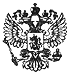 Федеральный закон от 12 ноября 2019 г. N372-ФЗ "О внесении изменений в Трудовой кодекс Российской Федерации в части установления гарантий женщинам, работающим в сельской местности"     Принят Государственной Думой 24 октября 2019 года     Одобрен Советом Федерации б ноября 2019 года     Статья 1     Внести в Трудовой кодекс Российской Федерации (Собраниезаконодательства Российской Федерации, 2002, N 1, ст. 3; 2006, N 27,ст. 2878; 2009, N 30, ст. 3739; 2012, N 47, ст. 6399; 2013, N 48,ст. 6165; N 52, ст. 6986; 2014, N 14, ст. 1547; N 30, ст. 4217; 2015,N 27, ст. 3992; N 29, ст. 4368; 2018, N 42, ст. 6374) следующиеизменения:     1) в статье 262:     а) в наименовании слова ", и женщинам, работающим в сельскойместности" исключить;     б) часть вторую признать утратившей силу;     2) дополнить статьей 263.1 следующего содержания:     "Статья 263.1. Дополнительные гарантии женщинам, работающим в                 сельской местности     Женщины, работающие в сельской местности, имеют право:     на предоставление по их письменному заявлению одного дополнительноговыходного дня в месяц без сохранения заработной платы;     на установление сокращенной продолжительности рабочего времени неболее 36 часов в неделю, если меньшая продолжительность рабочей недели непредусмотрена для них федеральными законами, иными нормативными правовымиактами Российской Федерации. При этом заработная плата выплачивается втом же размере, что и при полной рабочей неделе;     на установление оплаты труда в повышенном размере на работах, где поусловиям труда рабочий день разделен на части.".     Статья 2     Размер повышения оплаты труда, установленный в соответствии сабзацем четвертым статьи 263.1 Трудового кодекса Российской Федерации, неможет быть снижен по сравнению с размером повышения оплаты труда,установленным на день вступления в силу настоящего Федерального закона.Президент Российской Федерации                                  В. ПутинМосква, Кремль12 ноября 2019 годаN 372-ФЗ